АННОТАЦИЯ рабочей программы практики по специальности «Колопроктология» по направлению подготовки 31.08.55 «Колопроктология»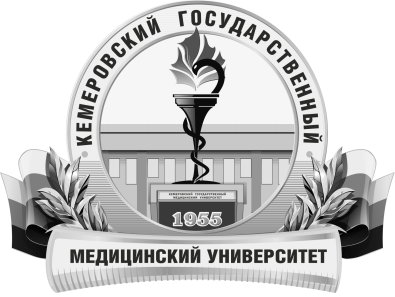 КЕМЕРОВСКИЙ ГОСУДАРСТВЕННЫЙ МЕДИЦИНСКИЙ УНИВЕРСИТЕТКафедра Госпитальной хирургииТрудоемкость в часах / ЗЕ2376/66Цель изучения дисциплиныподготовка высококвалифицированного специалиста, владеющего углубленными современными теоретическими знаниями и объемом практических навыков, готового к самостоятельной работе в органах и учреждениях здравоохранения или в порядке частной практики в соответствии с требованиями квалификационной характеристики врача-колопроктологаМесто дисциплины в учебном планеДисциплина относится к базовой части.Анатомия, топографическая анатомия, физиология, патофизиология, фармакология оперативная хирургия, хирургия, терапия, рентгенология, онкология.колопроктологияУК-1, УК-2, ПК-1, ПК-2, ПК-4, ПК-5, ПК-6, ПК-8Изучаемые темыРАЗДЕЛ 1Неотложная колопроктология Тема 1.Хирургическое лечение колоректального рака.Тема 2.Осложнения хронического геморроя: Кишечное кровотечение.Тема 3.Острая анальная трещинаЭтиология, патогенез,классификация, симптомы, параклиническая диагностика, дифф. диагностика, лечение  РАЗДЕЛ 2Плановая колопроктологияТема 1.  Хронический геморрой.Тема 2.Хронический парапроктит (свищи)Диагностика, дифф.диагностика, хирургическое лечение.Тема 3. Хроническая трещина анального каналаКлассификация, диагностика, дифф.диагностика, хирургическое лечение.Тема 4.  Дивертикулярная болезнь кишечника. Диагностика, дифф.диагностика, хирургическое лечение.РАЗДЕЛ 3 Гнойная колопроктология Тема 1.Острый парапроктит, диагностика,  лечениеРАЗДЕЛ 4Амбулаторная колопроктологияТема 1. Воспалительные  заболевания кишечника. Диагностика, дифф.диагностика, хирургическое лечениеТема 2.Диагностика  основных хирургических заболеваний прямой и ободочной кишки в поликлинике.ИТОГО2376/66Форма промежуточного контроляЗачёт 